Правила форума ПОКУПАЕМ ВМЕСТЕ! 
(редакция от 30 марта 2016г.) ¶lДействующие до 30.06.170  ПВ-Развитие   03.11.2015 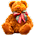 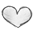 Внимание! 
Администрация сайта nn.ru не принимает участия в организации закупок и не может нести ответственность за недобросовестность организаторов и участников закупок или иные последствия, связанные с использованием данного форума. 
Администрация сайта nn.ru не несет ответственности за частные мнения и советы, высказанные на форуме, а также за договоры, сделки и другие отношения, которые могут возникнуть между пользователями форума. 

Пользуясь форумом, Вы автоматически соглашаетесь с Правилами форума ПОКУПАЕМ ВМЕСТЕ. Незнание Правил не освобождает Вас от мер, которые Администрация форума и ресурса может предпринять в случае несоблюдения Правил. 

1.ОСНОВНЫЕ ПОЛОЖЕНИЯ. www.nn.ru/popup.php?c=classF...pic_id=132394008 
2. АДМИНИСТРАЦИЯ ФОРУМА. www.nn.ru/popup.php?c=classF...pic_id=132394026 
3. СТАТУС УЧАСТНИКА. УЧАСТНИК. ПРАВА И ОБЯЗАННОСТИ. www.nn.ru/popup.php?c=classF...pic_id=132394052 
4. СТАТУС ОРГАНИЗАТОРА. ОРГАНИЗАТОР. ПРАВА И ОБЯЗАННОСТИ. www.nn.ru/popup.php?c=classF...pic_id=132394080 
5. ОТКРЫТИЕ, ПРОВЕДЕНИЕ И ПЕРЕДАЧА ЗАКУПОК. ПЕРЕСЕЧЕНИЕ www.nn.ru/popup.php?c=classF...pic_id=132394112 
6. ПИАР. ПРИСТРОЙ. БРАК. РАЗДАЧИ. ЧЕРНЫЙ СПИСОК. www.nn.ru/popup.php?c=classF...pic_id=132394124 
7. ОФОРМЛЕНИЕ ТЕМ. СПОРНЫЕ ВОПРОСЫ. www.nn.ru/popup.php?c=classF...pic_id=132394144 
¶0  ПВ-Развитие   03.11.2015 «ответить» «Правка» «edit» «hide» «hide&notify»1.1. О форуме. 

1.1.1. Форум предназначен для: 
- организации совместных покупок (далее СП) различных товаров, условия которых отвечают требованиям форума <<Покупаем вместе>> (далее ПВ) и проходят на площадке форума ПВ. 
- открытия и ведения закупок Организаторами, получившими аккредитацию от Администрации форума <<Покупаем Вместе>> 
- размещения уполномоченными лицами (Организаторами закупок) информации о распродажах и оптовых базах. 
- размещения предложений, не вписывающихся в формат СП, но выгодных с точки зрения цен и не имеющих альтернатив на форуме ПВ. 
- реализации товаров, приобретенных в закупках на форуме, но не подошедших владельцу по некоторым причинам (пристрой товаров). 
- пиара товаров из закупок форума. 
- размещения отзывов о товарах, приобретенных на ПВ. 
- проведения стимулирующих мероприятий (акции, конкурсы и пр.) 

1.1.2. На форуме запрещены: 
- организация закупки лекарств, химических соединений, медицинских препаратов и предметов, которые назначаются только после консультации врачей, а также прочей продукции, реализация которой запрещена или ограничена законодательством. Исключения составляют очки, контактные линзы и товары личной гигиены. 
- закупка всех других предметов, которые, по мнению модераторов форума, являются опасными и могут нанести вред. 
- реклама СП, проводимых на других форумах и ресурсах. 
- размещения объявлений купли/продажи товаров, приобретенных не на данном форуме или бывших в употреблении. 
- размещение объявлений рекламного характера, не относящихся к закупкам форума. 
- размещение прочей информации, противоречащей правилам форума. 
- флуд (кроме соответствующей тематики), ненормативная лексика, любое проявление агрессии. 

1.1.3. Форум подчиняется правилам форумов сайта nn.ru www.nn.ru/popup.php?c=classForum&m=mainForum&s=2380&do=rules 
Управление деятельностью форума осуществляет Администрация форума (модераторы). Администрация форума оставляет за собой право закрыть или удалить любую СП, если она противоречит правилам форума или при ее проведении были допущены нарушения. 
Администрация форума имеет право отказать в присвоении Участнику статуса Организатор, открытии новых СП и возобновлении старых без объяснения причин и по своему усмотрению 
1.1.4.Правила сайта могут быть изменены в любое время по решению Администрации форума с обязательным уведомлением общественности. 
1.1.5.Приставка <<ПВ>> к нику разрешена только модераторам форума. 

1.2. Терминология. 

Аккредитация - процедура предоставления Участнику форума полномочий Организатора. 

Бронь - товары, зарезервированные Организатором у поставщика до СТОПа. Отказ от брони не принимается. 

Выкуп - полный цикл закупки. Включает в себя Сбор заказов, Сверку (если есть), Предоплату (если есть), Раздачу заказов. 

Закупка - процедура приобретения того или иного товара с помощью Организатора. Начинается от этапа открытия темы сбора заказов и заканчивается Раздачей заказанных Участниками товаров. 
Закупка может состоять из следующих этапов: сбор заказов(обязательно), сверка, сбор предоплаты, раздача(обязательно). Под каждый этап закупки создан отдельный подфорум. 

Закупка НОН-СТОП - закупка с промежуточным бронированием и переносом заказов Участников в следующий выкуп в случае отсутствия заказа на складе поставщика. 
В такой закупке Участник, делая заказ, обязан информировать Организатора о своём желании/нежелании перенести заказ согласно индивидуальным условиям Сбора заказов. (подробнее в п.7.1.10) 

Закупочная цена товара - цена товара согласно оптового прайса Поставщика. 

Замена - товар, который заказывает Участник на случай, если основного заказа не будет в наличии у поставщика. Бывают замены по цвету, по артикулу и пр. 

Итоговая стоимость товара - сумма, которую Участник должен оплатить для получения Товара с учетом всех дополнительных наценок на Оптовую цену. 

Итоговая стоимость = Закупочная цена + оргсбор + ТР + ЦР 

Крупногабаритный заказ (крупногабарит) - крупногабаритными считаются заказы, одна из сторон которых превышает 50 см, а также товары, которые невозможно штабелировать на стеллаже (например: ковры, мультиварки) и очень тяжелые товары массой свыше 5 кг. (взято из правил ЦР, актуально на 23.10.15) 

Маломерные, большемерные вещи - вещи, размеры которых, указанные в стандартных единицах измерения, отличаются от стандартов (меньше или больше). 

Монобренд и мультибренд - закупки, собираемые по товарам поставщика-представителя одного бренда или нескольких соответственно. 

Минималка - минимальная сумма закупки или партия товара, которая должна быть набрана всеми Участниками закупки в сумме для получения оптовых цен у поставщика. 

Организатор (орг) -аккредитованный Участник форума, который организует закупку: собирает заказы, оплату заказа, ведет всю работу с фирмой-поставщиком, организует Раздачу заказов. 

Оргпроцент (оргсбор) - фиксированный процент, взимаемый Организатором сверх стоимости закупочной цены товара. Оргпроцент (оргсбор) устанавливается Организатором самостоятельно, отражается в условиях закупки и ограничивается правилами ПВ. 
Размер оргсбора, при оплате товара поставщику по постоплате - 18% (вступает в силу с 1 июля 2016 г); по предоплате - 13% (вступает в силу с 1 апреля 2016 года). 
Оргпроцент может достигать 20% на продукты питания, раздаваемые через ЦР для хранения которых, используется дополнительное оборудование: холодильники, морозильники, и спец.витрины (вступает в силу с 1 июля 2016 г). 

Пересорт - вещь одного (заказанного) артикула, но другого размера, цвета, модели, фасона. 

Пиарить - рекламировать артикул (закупку) на форуме, чтобы быстрее собрать ряд или минималку. 

Полный (закрытый) ряд - ряд, в котором все размеры зарезервированы за Участниками, либо набрано необходимое количество единиц товара. 

Постоплата- условие оплаты заказа в определенные сроки: после получения и разбора товара Организатором, но до(либо во время) получения товара Участником. Максимальный размер оргпроцента по постоплате составляет 18% (вступает в силу с 1 июля 2016 г). 

Предоплата - условие оплаты заказа в определенные сроки: после выставления счета поставщиком, но до получения товара Организатором. Максимальный размер оргпроцента по предоплате составляет 13% (вступает в силу с 1 апреля 2016 года). 

Пристрой - выкупленная вещь, находящаяся "на руках" и пристраиваемая Участником или Организатором по различным причинам. 

Раздачи - этап закупки,на котором Участник выбирает место выдачи заказа из предложенных Организатором. Если товар уже получен и пересчитан Организатором, то он крепит таблицу с наличием в соответствующей теме, и тогда Участник может его оплачивать(по постоплате), если заказ не был оплачен ранее по предоплате. 

Размерный ряд (ряд) -определенное количество размеров одного артикула, которое должно быть заказано для возможности выкупа. То есть меньшее количество поставщик не отгрузит. Рядами может отгружаться не только одежда и обувь, но и продукция, по которой необходимо выкупить определенное количество единиц товара(партию). 

Сбор заказов - закупка на этапе принятия заказов от Участников до объявления СТОПа. 

Сбор предоплаты - этап закупки по сбору оплаты заказа, проводится после выставления счета поставщиком, но до получения товара Организатором. Срок сбора предоплаты устанавливается Организатором, но не может быть менее двух дней, один из которых рабочий. Предоплата собирается в соответствии с наличием по счету. По факту наличие может быть иным. В этом случае либо Участником производится доплата на этапе Раздач, либо переплаченные денежные средства возвращаются Участнику выбранным им способом из тех, что предложит Организатор. Срок возврата денег Организатором Участнику не должен превышать срок сбора предоплаты по данной закупке. 

Сверка - этап закупки, варианты: 
а) Сверка-дозаказ. Участникам предоставляется возможность проверить правильность заказа и отредактировать в случае необходимости. Отказываться на этом этапе уже нельзя. 
б) Сверка-информация. Организатор показывает Участникам, какая часть их заказа вошла в счет и по информации поставщика отправлена Организатору. Отказы и исправления заказа не принимаются. Таблица носит чисто справочный характер. Наличие по факту может отличаться от заявленного в счете. 

Совместная покупка (СП) - это устоявшийся на форумах термин, означающий публичное приглашение со стороны Организатора Участников форума к оптовой закупке тех или иных товаров с ограниченной наценкой в пользу Организатора, осуществляющего сбор, выкуп и Раздачи товаров. Это означает, что товар выбирается Участником СП непосредственно с сайта фирмы-поставщика (или из каталога, созданного Организатором) и покупается строго под "клиента". Цена товара может отличаться от розничной в разы за счет приобретения товара на оптовом складе. 
Принимая участие в СП, Вы понимаете и соглашаетесь с тем, что: 
СП - не магазин, это только приобретение Вами товара по оптовой цене через Организатора. Вы не получаете чеки, в некоторых случаях, гарантийные обязательства по обмену, возврату и ремонту товара, все зависит от договоренностей Организатора с поставщиком. Часто выбор цвета и некоторых других характеристик товара - лотерея. Организатор не всегда может гарантировать отгрузку товара нужного цвета, о чем сообщает в условиях проведения закупки. 

СТОП - завершение сбора заказов. После объявления СТОПа отказы и изменения в заказах от Участников не принимаются. 

Транспортные расходы (ТР) - расходы на доставку груза транспортной компанией (в дальнейшем ТК) от терминала ТК в городе поставщика до терминала ТК в городе Организатора. Могут включать в себя затраты на доставку груза от поставщика до терминала ТК, если это условие поставщика и Участники были предупреждены и согласны на эти расходы, и факт этих расходов несущественно влияет на выгодность закупки. ТР не включает в себя стоимость доставки от терминала ТК до места разбора Организатора (склад, квартира и т.д.). 
Алгоритм распределения ТР: 
1. В случае если транспортные расходы Организатора превысили 1/4 часть от оргсбора, то превышающая сумма может быть разделена между Участниками сбора пропорционально заказам. ТР, распределяемые на Участников не должны создавать удорожание для Участника более чем на 7%. 
Особые ситуации по ТР могут быть оговорены с модераторами заранее и стать исключениями, также в особом порядке рассматриваются закупки с ТР превышающими 7%, но с оптовыми ценами крайне низкими, сохраняющими выгодность закупки для её Участников. 
ТР могут быть распределены на Участников сбора полностью в случае, если происходит сбор распродажи ассортимента поставщика (ассортимент - 100% распродажа!) с суммой скидки 30% и более от оптовой цены. 

Участник - пользователь форума ПВ, который участвует в закупке, оплачивает заказ в полной мере, забирает выкупленный заказ. Участник обязуется выполнять правила форума nn.ru , правила форума ПВ и соглашается со всеми условиями конкретной закупки, в которой принимает участие. 

Форма гугл (форма) - форма, которую можно создавать в гугл-профиле и давать ссылку для ее заполнения любому желающему, ответы автор получает в специальной таблице. Для просмотра и заполнения формы авторизация на сервисе не требуется. Все документы сервиса можно посмотреть тут: https://docs.google.com . 

Хотелка, хотелки - озвученные Участниками желания по проведению той или иной закупки. 

Черный список (ЧС) - список неблагонадежных Участников, неоднократно нарушавших правила форума или условия закупок. ЧС создается и пополняется активными Организаторами в целях информирования других Организаторов. ЧС доступен модераторам форума и Организаторам, имеющим доступ в закрытый форум Организаторов. ¶0  ПВ-Развитие   03.11.2015 «ответить» «Правка» «edit» «hide» «hide&notify»2. АДМИНИСТРАЦИЯ ФОРУМА 
2.1.Управление деятельностью форума осуществляют модераторы и помощники модераторов. 
Модераторами форума "ПОКУПАЕМ ВМЕСТЕ" являются: 
1. ПВ-Администратор , www.nn.ru/user.php?user_id=192729 - рассмотрение новых заявок от Организаторов и выдача/отзыв разрешения на закупки. Ведение учета данных по Организаторам и их поставщикам. Информационная помощь Участниками и Организаторам. Общие консультации 
2. ПВ-Куратор , www.nn.ru/user.php?user_id=192730 - рассмотрение заявок на аккредитацию, помощь новым оргам при открытии закупки. Запрос на занятость поставщика для новооргов. Общие консультации. 
3. ПВ-Развитие, www.nn.ru/user.php?user_id=691681&page=portret - открытие и проведение конкурсов, акций и прочих стимулирующих мероприятий. 
4. ПВ-Бухгалтер , www.nn.ru/user.php?user_id=192732 контроль соблюдения финансовой дисциплины форума ПВ. 
5. ПВ-Арбитр , www.nn.ru/user.php?user_id=192731 - рассмотрение жалоб от Участников и Организаторов. Решение конфликтов и контроль , за исполнением своих решений. Установка/снятие меток Клуба, лишение аккредитации. По спорным вопросам обращаться не в приват, а по форме: https://docs.google.com/form...W3rmerU/viewform 

При необходимости модераторы могут привлечь помощников. 
Также в Администрацию форума могут входить помощники модераторов, назначенные или выбранные Администрацией форума и Администрацией ресурса. Список доступен по ссылке "Участники" внизу страницы форума. 
2.2. Администрация форума следит за нормальной работой форума и соблюдением правил, осуществляет текущее редактирование заголовков и содержания тем в соответствии с правилами форума и с уведомлением авторов при необходимости; закрытие, удаление, прикрепление тем. 
2.3. Администрация форума имеет право пресекать попытки создания негативной атмосферы на форуме. При неоднократных нарушениях общих правил общения в форуме модераторы и помощники модераторов имеют право ограничить нарушителю доступ на форум. 
2.4. Администрация форума имеет право отказать Организатору в открытии закупки или получении аккредитации с объяснением или без объяснения причин. 
2.5. Администрация форума имеет право закрыть любую закупку, если при ее проведении было нарушено законодательство, правила форума или на Организатора поступают неоднократные аргументированные жалобы от Участников. 
2.6. В случае спорных вопросов по закупке, находящихся в компетенции Администрации форума, Администрация форума имеет право приостановить производство этой закупки до разрешения ситуации в соответствии с правилами форума. 
2.7. В случае спорных вопросов по закупке, находящихся в компетенции Администрации форума, ПВ-Бухгалтер, ПВ-Администратор или ПВ-Арбитр имеют право потребовать от Организатора представить документы, подтверждающие расходы по закупке. 
2.8. Администрация форума не имеет никаких привилегий (дополнительных скидок и пр.) по сравнению с Участниками в вопросе осуществления закупок. 
2.9. Администрация форума имеет право изменить и дополнить настоящие правила, предварительно уведомив об этом на форуме. 
ВНИМАНИЕ! АДМИНИСТРАЦИЯ ФОРУМА ОСТАВЛЯЕТ ЗА СОБОЙ ПРАВО В СИТУАЦИЯХ, НЕ ОПИСАННЫХ ПРАВИЛАМИ, ДЕЙСТВОВАТЬ ПО СОБСТВЕННОМУ УСМОТРЕНИЮ. ¶0Лучший ответ   ПВ-Развитие   03.11.2015 «ответить» «Правка» «edit» «hide» «hide&notify»3. СТАТУС УЧАСТНИКА. УЧАСТНИК. ПРАВА И ОБЯЗАННОСТИ. 

3.1. Статус Участника 
3.1.1.Участником закупки на ПВ может стать любой зарегистрированный пользователь форума либо пользователь приложения "Совместные покупки" ( vk.com/app4284752_-55418620 ) при условии соблюдения настоящих Правил. 

3.2. Права Участника. 
3.2.1. Участвовать в любой закупке, если Организатором закупки не предусмотрено дополнительных требований к Участникам. 
3.2.2. Отказаться от участия в закупке или от части заказа до момента окончательного формирования заказа (предварительного бронирования, либо СТОПа), а также, если данный отказ не повлечет за собой разбивания собранного(закрытого) ряда. Выписаться из закрытого ряда можно при условии, что Участник своевременно найдет себе замену. 
3.2.3. Отказаться от участия в закупке на любом этапе при изменении условий закупки, либо при несоблюдении Организатором своих обязательств. 
3.2.4. Своевременно получать информацию о ходе закупки от Организатора и задавать любые вопросы в теме, касающейся закупки. 
3.2.5. Забрать заказ в любом ЦР, кроме крупногабаритных заказов и товаров, не принимаемых на хранение в ЦР (см. пункт 6.4.1.). Для Раздач крупногабарита обязательна Батумская, остальные ЦР на усмотрение Организатора. 
3.2.6. Постоянный участник, не имеющий ШБ, вправе получать бонусы за забранные в ЦР заказы. Каждый раз, при накоплении 50-ти забранных заказов, на одну из следующих закупок случайным образом будет применен бонус снижения орг. сбора на 50% или на 30% (на крупногабаритные заказы весом более 5 кг, одна из сторон больше 50 см) в текущей раздаче. О бонусе участник получает извещение в итоговых таблицах. Если бонусный заказ участнику не пришёл, то скидка пролонгируется, и участник имеет право сделать повторный заказ в следующем выкупе, либо в другой закупке организатора. 
3.2.7.Если у Участника есть информация, что данная закупка не является удачной, Участник имеет право сообщить на форуме (в теме закупки) о более низких ценах на товар, с указанием или ссылками на конкретный магазин, цены и условия, но не на аналогичную закупку, проводимую на других СП-ресурсах. В теме НЕ выгодная закупка Участники могут заполнить форму, и ПВ-Администратор проверит закупку на выгодность docs.google.com/forms/d/e/1F...mrM_bQw/viewform 
3.2.8.Участник, сдающий крупные суммы денег предоплатой, имеет право потребовать расписку от Организатора в получении указанной суммы. Значительность суммы определяется каждым Участником лично. Если предоплата производится путем банковского перевода, Участник должен сохранить документы, подтверждающие перечисление денег Участника на счет Организатора. 
3.2.9. Участник имеет право предъявить претензию Организатору по качеству и количеству товара, если товар качественный, но не соответствующий характеристикам, указанным в заказе, при условии, что отсутствие гарантии не оговаривалось Организатором в условиях закупки или не согласовывалось дополнительно в ходе проведения закупки. Претензия должна быть предъявлена в течение 5 (Пяти) дней со дня Раздачи, либо в сроки, оговоренные в условиях закупки. При этом условия, озвученные Организатором при открытии закупки, являются приоритетными. 
3.2.10.Участник имеет право направить жалобу ПВ-Арбитру в случае нарушения Организатором своих обязанностей или прав Участника. В этом случае Участник заполняет форму: docs.google.com/forms/d/1lH72I-jn9PuvG6mFgzK50Z_7RD0TPKB9Zc7wW3rmerU/viewform 
3.2.11. Участник имеет право отказаться от своего заказа на этапе Раздач, если в теме Сверки по счету было указано, что его заказа нет в наличии. 
3.2.12. Участник имеет право запросить от Организатора контактные данные в случае необходимости. 

3.3.Обязанности Участника. 
3.3.1 Выполнять и соблюдать настоящие Правила. 
При нарушении настоящих Правил Участник может быть занесен в Черный Список по решению Администрации форума, что может повлечь за собой отстранение от закупок. Также Участнику может быть ограничен вход на форум сроком до 6 (Шести) месяцев. 
3.3.2. Перед участием в заказе самостоятельно ознакомиться с ассортиментом и условиями закупки. Свой заказ/отказ оформлять в соответствии с требованиями Организатора. 
3.3.3. Самостоятельно отслеживать состояние закупки, сроки оплаты и Раздач. Кроме этого, Участник обязан самостоятельно найти возможность проинформировать все заинтересованные лица о возникших проблемах в случае, если они объективно мешают выполнить все условия закупки вовремя. Наличие обстоятельств не освобождает от обязанности оплатить и забрать заказ в указанные Организатором сроки. 
3.3.4. Участвовать во всех этапах закупки и при обнаружении неточности в своем заказе проинформировать Организатора до СТОПа или во время Сверки-дозаказа, в противном случае заказ остается без изменений и Организатор не несет ответственность за правильность оформления заказа. 
3.3.5. Сообщить свои координаты (ник, настоящее имя, телефон) Организатору сразу после осуществления заказа в теме сбора заказов. 
3.3.6. Не звонить и не связываться иным способом с компанией-поставщиком. 
3.3.7. Не давать прямых ссылок на сайт производителя или поставщика, кроме случаев, когда это разрешено Организатором. Так же нельзя писать название бренда без шифровки, кроме случаев, когда это разрешено Организатором. 
3.3.8. Участник обязан оплатить заказ: 
а) в случае удорожания товара за время сбора, но не более чем на 7%; 
б) не позднее срока указанного Организатором в теме Сбора предоплаты (Срок сбора предоплаты не менее двух дней, один из которых рабочий); 
в) не позднее Дня Раздач, если место получение заказа ЦР (по постоплате); 
г) не позднее Дня окончания записи на раздачи в областные ЦР (по постоплате); 
д) до Даты (момента) Раздач, при безналичном платеже и Раздачах по городу; 
е) на Дату (в день) Раздач, при расчете наличными при Раздачах по городу. 
3.3.9. Забрать заказ в сроки, указанные Организатором. В случае возникновения объективных причин несоответствия этим срокам, заблаговременно согласовать этот вопрос с Организатором закупки. Заказ на пристрой приравнивается к основному заказу, отказы от пристроя не принимаются Организатором, если заказ был загружен в таблицу предоплаты/Раздач, либо был СТОП по закупке в теме которой оставлен заказ на пристрой. Если Организатор не указывает иных условий по отказу на пристрой, - в этом случае условия, озвученные Организатором в теме с выставленным пристроем, являются приоритетными. 
3.3.10. Участник обязан забрать заказ: 
- из ЦР в течении 10 дней с момента Раздач, но не позднее, чем через 1 месяц с момента Раздач (если иное не отражено в условиях Раздач, учитывая тарифы на хранение товара в ЦР); 
- из ЦР не позднее срока, указанного Организатором в теме Раздач; 
- в назначенном месте и в указанное Организатором время раздач (по городу или области); 
- у Организатора не позднее, чем через 3 дня со дня Раздач (если иное не отражено в условиях Раздач). 
Организатор возвращает Участнику денежные средства за невостребованный товар только после реализации товара, исключая сумму оргпроцента 
3.3.11. Проверять комплектность заказов на Раздаче или при получении в ЦР. В случае обнаружения недостачи попросить сотрудников зафиксировать данный факт. Претензии по незафиксированным недостачам не принимаются. 
3.3.12. Сообщить Организатору о браке или товаре ненадлежащего качества в течение 5 (Пяти) календарных дней с момента Раздач. Если информация была направлена Организатору позднее, он не обязан решать данный вопрос. При этом информация, касающаяся брака, озвученная Организатором в условиях закупки, является приоритетней данного пункта Правил. 
3.3.13. Соблюдать правила оплаты www.nn.ru/community/pv/big/pravila_oplaty_zakaza.html и условия закупки, оговоренные Организатором 
3.3.14. Соблюдать правила поведения на встречах. 
3.3.15. Соблюдать общепринятые нормы общения с Организаторами, другими Участниками и модераторами. В случае несоблюдения данного пункта по решению ПВ-Арбитра Участнику может быть ограничен доступ на форум сроком до 6 мес. 
3.3.16. Участник не может вернуть Организатору вещь, не подошедшую по причине маломерности и большемерности и должен пристраивать ее самостоятельно. Так же не принимается к возврату вещь по любой иной причине, за исключением ошибки Организатора (пересорт по артикулу, размеру и пр.), брака (подробнее о браке в пункте No6.3). 
3.3.17. Также в случае решения какого-либо спорного вопроса, Участник должен предоставить по требованию ПВ-Арбитра запрашиваемую информацию, включая выдержки из приватной/личной переписки, если они касаются сути разбираемого вопроса. Отказ в предоставлении информации может повлечь за собой отстранение от участия в закупках. 
3.3.18. Участнику запрещено размещение в темах на форуме ПВ ссылок, ведущих на другие форумы. ¶0Лучший ответ   ПВ-Развитие   03.11.2015 «ответить» «Правка» «edit» «hide» «hide&notify»4. СТАТУС ОРГАНИЗАТОРА. ОРГАНИЗАТОР. ПРАВА И ОБЯЗАННОСТИ. 

4.1. Статус Организатора 
4.1.1 Организатором закупок может быть: 
- зарегистрированный пользователь форума, со сроком пребывания на форуме не менее 6 месяцев и принявший участие не менее чем в 6 закупках за последние полгода у разных Организаторов. При этом: свою первую закупку Организатор проводит под руководством ПВ-Куратора ( www.nn.ru/user.php?user_id=192730 ), который контролирует Организатора в части надлежащего проведения всех этапов закупки. 
- прошедший тест на знание Правил форума ПОКУПАЕМ ВМЕСТЕ. Тест предоставляется ПВ-Куратором после подачи заявки на аккредитацию. 

В случае если закупка проведена без существенных нареканий со стороны ПВ-Куратора или другого модератора, последующие закупки Организатор проводит самостоятельно. В противном случае следующая закупка также должна проводиться под руководством Куратора. 
Свою первую закупку Организатор проводит на условиях постоплаты. 
При предоставлении допуска к аккредитации, Организатор выплачивает единовременный вступительный взнос в сумме 1000 рублей. Данный взнос идёт на развитие форума и возврату не подлежит. 
В случае грубого нарушения правил форума во время проведения первой тестовой закупки аккредитация отзывается, единовременный взнос не возвращается. 

Отклонение от существующих условий аккредитации возможно в исключительных случаях на усмотрение Администрации форума. 

4.1.2. Для получения статуса Организатора необходимо подать заявку на аккредитацию в установленной форме модератору ПВ-Куратор. https://docs.google.com/form...8Y8WCxc/viewform 
В исключительных случаях, если подавший на аккредитацию Участник, предлагает уникальный товар, не предложенный на форуме, он может написать ПВ-Куратору, что значительно ускорит решение по аккредитации. 
4.1.3. Ответ по аккредитации направляется пользователю в приватном сообщении в течение 7 рабочих дней. Всю информационную поддержку новый Организатор может получить у ПВ-Куратора, с которым согласовывает свои дальнейшие действия после получения разрешения на свою первую закупку. Все данные по аккредитованным Участниками и разрешенным закупкам ПВ-Куратор передает ПВ-Администратору. В случае если Организатор открывает первую закупку без обращения к ПВ-Куратору, закупка будет закрыта, а Организатор лишен аккредитации. 

Стать Организатором нельзя, если: 
- пользователь состоит в ЧС или к нему имеются нарекания со стороны Организаторов или модераторов; 
- если пользователь ведет закупки на других нижегородских СП-ресурсах и форумах или в социальных сетях как Организатор или помощник. 
- если пользователь не имеет постоянной регистрации в г.Нижний Новгород. 
- если пользователь был или является Организатором на других сп-форумах и к нему имелись нарекания со стороны Организаторов или модераторов. 
- Возможны случаи индивидуально рассмотрения заявок Администрацией форума. 

4.1.4. Доступ на закрытый форум для новых Организаторов предоставляется ПВ-Администратором по запросу Организатора после проведения первой закупки под контролем Куратора. В доступе может быть отказано на усмотрение Администрации форума. Получение доступа на закрытый форум имеет важное значение в первую очередь, для самого Организатора, так как вся необходимая информация Администрацией форума публикуется именно там. Также Администрация форума осуществляет массовую информационную рассылку по клубу Организаторов. 

4.1.5. Отзыв аккредитации производится в случае: 
4.1.5.1.Если новый аккредитованный Организатор не открывает закупки и не подаёт заявки на открытие закупки в течение месяца, аккредитация автоматически считается отозванной без дополнительного уведомления. Если Организатор не открывает закупку и не подаёт заявку в силу уважительных обстоятельств, он должен уведомить об этом ПВ-Куратора, тогда аккредитация не будет отозвана. 
4.1.5.2.Если Организатор не проявляет активности (не открывает закупки в течении 6(Шести) и более месяцев, аккредитация автоматически считается отозванной без дополнительного уведомления. 
4.1.5.3.Если было зафиксировано грубое нарушение настоящих (или внутренних) правил Организатором. 
4.1.5.4.При получении 3 ШБ от модераторов. 

4.1.6 Аккредитованным Организаторам предоставляется возможность проводить закупки с закреплённого за ними аккаунта. На аккредитованном Организаторе, равно как и на закреплённом за ним аккаунте, лежит материальная ответственность перед Участниками, перед форумом, перед ЦР. 
Организаторам форума Покупаем Вместе запрещается передавать аккаунты либо предоставлять доступ к ним третьим лицам, а так же помощникам Организатора. Организатор несёт полную ответственность за действия лиц воспользовавшихся аккаунтом Организатора, если пароль был передан Организатором либо Организатор не предпринял должных мер безопасности (например, не сделал выход из аккаунта после использования его не на личном компьютере). 
Организатор в целях соблюдения конфиденциальности имеет право закрепить за собой дополнительный аккаунт, зарегистрировать его (см. оргфорум). Дополнительный аккаунт приравнивается к основному, и передача его, а так же пароля от аккаунта, запрещена. 
На дополнительный аккаунт, созданный Организатором только для публикации галерей может быть предоставлен доступ помощнику Организатора, ответственность за аккаунт остаётся на Организаторе. 
4.1.7. Закупки у поставщиков, находящиеся за пределами РФ имеют право проводить Организаторы имеющие опыт не менее 10 завершенных закупок. 
4.1.8. Организатор должен сдать в стабфонд (СФ) 1000р. Сумма сдаётся единовременно. 
Исключение - новые Организаторы. Им предоставляется выбор: либо оплатить взнос сразу после 1-й Раздачи, либо в течение 3 месяцев, но при условии сбора заказов только по постоплате. 
Реквизиты для оплаты СФ спрашивайте у ПВ-Куратора. ( pvkurator.www.nn.ru/ ) 
Любой Организатор при прекращении своей орг.деятельности может забрать свой взнос в СФ, при условии, что у него нет ШБ. 
Стабфонд - это своего рода "касса взаимопомощи" для Организаторов. Если Организатор попадает в затруднительное положение, то он может обратиться к модераторам, предоставив все необходимые документов, подтверждающие необходимость получения суммы из СФ. Организатору будет предоставлена необходимая сумма на определенный период в долг, чтобы он смог оперативно расплатиться с Участниками закупки. 
Стабфондом нельзя воспользоваться, если вместо предоплаты Организатор решил выкупить товар по постоплате, но не обладает нужной суммой. 


4.2 Права Организатора. 
Организатор имеет право: 
4.2.1. Устанавливать оргпроцент на в условиях закупки. 
Оргпроцент устанавливается Организатором самостоятельно в пределах 13% при предоплате и 18% при выкупе заказов на свои деньги. 
Оргпроцент может достигать 20% на продукты питания, для хранения которых используется доп.оборудование. 
4.2.2. Предоставлять Участникам скидки, не оговоренные в условиях закупки, по своему усмотрению. 
4.2.3. Если транспортные расходы превышают 1/4 от общей суммы оргпроцента, то превышающую часть транспортных расходов Организатор может разделить на всех Участников сверх процента пропорционально сумме заказа каждого. 
Транспортные расходы могут быть распределены на Участников сбора полностью в случае, если происходит сбор распродажи ассортимента поставщика (ассортимент - 100% распродажа!) с суммой скидки 30% и более от оптовой цены, Участники в 1-м посте темы сбора должны быть извещены о возможных ТР. 
Транспортные расходы должны быть обязательно подтверждены документально. 
Выезды на Раздачи и погрузо-разгрузочные работы в транспортные расходы не входят. 
4.2.4. В исключительных случаях, по согласованию с Администрацией форума, Организатор может установить оргпроцент, превышающий 18%. 
4.2.5. Устанавливать места и время Раздач по своему усмотрению или предложить Участникам услуги курьера, если товары из закупки не принимаются ни в каких ЦР ( подробнее см. пункт 6.4. ). 
4.2.6. Устанавливать способы и сроки сбора оплаты по своему усмотрению. Срок сбора предоплаты должен быть не менее двух суток и обязательно включать один рабочий день. 
4.2.7. Вводить дополнительные правила или условия по своему усмотрению (не противоречащие настоящим правилам), изложив их в первом посте темы сбора заказов. 
4.2.8. Организатор имеет право определить товар в пристрой, с учетом, проведенной Участником оплаты, если заказ остается невостребованным Участником. 
4.2.9. Требовать внесения аванса за заказ до выставления счета поставщиком. 
- от Участников НЕ имеющих забранных из ЦР заказов; 
- от Участников с установленными штрафными баллами (ШБ) модераторами форумов закупок; 
Размер аванса может составлять от 30 до 70 % оптовой стоимости товара. 
Сроки для сбора авансового взноса не менее 2-х дней, один из которых рабочий. 
Рекомендуемый расчет авансового взноса: 
- при сумме заказа до 1000 руб сумма аванса может быть до 70% 
- при сумме заказа свыше 1000 руб предоплата суммы заказа до 50%. 
4.2.10. Отказать Участнику в участии в закупке с объяснением или без объяснения причин, но с обязательным уведомлением Участника на этапе сбора заказов. 
4.2.11. Сформировать жалобу на Участника, нарушившего настоящие правила, ПВ-Арбитру с указанием причины посредством заполнения формы: https://docs.google.com/form...W3rmerU/viewform . 
4.2.12. Повышать цену на товар, в случае если поставщик поднял цену в ходе закупки, но не более чем на 7%. 
4.2.13. Организатор имеет право привлекать помощника для ведения закупки. Выбирает помощника Организатор самостоятельно. Взаимоотношения помощника и Организатора не регламентируются правилами ПВ. Помощник не имеет права доступа на закрытый форум Организаторов. Так же Помощник не числится ни в каких списках форума ПВ. Организатор несет полную ответственность за действия своего Помощника. 
4.2.14. Организатор имеет право делать промежуточное бронирование по закупке в случае, если это действительно необходимо и Организатор может это подтвердить, направив информацию ПВ-Администратору. В названии закупки необходимо будет указать фразу: промежуточное бронирование, либо аналогичную по смыслу. Так же это должно быть занесено в условия закупки.(п 5.8) 

4.3. Обязанности Организатора 
4.3.1. Согласовывать каждую открываемую закупку с ПВ-Администратором и открывать закупку на условиях, согласованных с ПВ-Администратором. 
4.3.2. Предоставить Участникам всю принципиально важную информацию о закупке до начала сбора заказов. 
4.3.3. Принимать и учитывать заказы Участников ПВ, соблюдая очередность заказов и очередность закрытия рядов. 
4.3.4. Вести все взаимоотношения с фирмой-поставщиком. 
4.3.5. Организатор не несет ответственности за информацию предоставленную поставщиком. Если Организатор в ходе закупки или после ее окончания обнаружил недобросовестность поставщика, то сотрудничество с ним необходимо прекратить. В противном случае все дальнейшие сборы Организатор проводит под свою ответственность и любые претензии по качеству товара будут рассмотрены в пользу Участника. 
4.3.6. Проводить все этапы закупки, за исключением сбора предоплаты (если в сборе заказов была заявлена постопалата) и сверки (см. пункт 5.4.). 
4.3.7. Не удалять из галереи заказы по текущей закупке раньше срока предъявления претензий, указанных в условиях. В случае удаления комментариев, при возникновении спорных вопросов, ответственность за пристрой несет Организатор. 
4.3.8. Соблюдать общепринятые нормы общения с Участниками, Организаторами и модераторами. В случае несоблюдения данного пункта по решению ПВ-Арбитра Организатору может быть начислен штрафной балл или ограничен доступ на форум сроком до 6 мес. 
4.3.9. Отвечать на вопросы Участников, касающихся закупки, и появляться в своей теме как минимум 1 раз в сутки (за исключением праздничных и выходных дней), если тому не препятствуют форс-мажорные обстоятельства. В случае возникновения форс-мажорных обстоятельств любыми способами известить об этом Участников и модераторов форума. 
4.3.10. Оперативно освещать изменения по условиям и состоянию закупки. При изменении условий закупки предоставить Участникам возможность подтвердить или отказаться от участия в закупке. 
4.3.11. Обнулять таблицу по предоплате не позднее суток с момента окончания сбора предоплаты. В теме Раздач - не позднее дня Раздач, и далее минимум один раз в сутки в течение 7 дней. Далее - на своё усмотрение. 
4.3.12. Организатор обязан предоставить Участнику именно тот товар, который тот заказывал. Все изменения, связанные с Заказом (другой артикул, размер, цвет и другие характеристики продукции), в обязательном порядке должны согласовываться с Участником, если отсутствие гарантии какой-либо характеристики не оговорено заранее. 
4.3.13. Назначить встречи (или иные варианты) для сбора денег и Раздачи заказов, оповестить Участников через форум (или иными способами) и приехать на встречи вовремя, привезя заказы для всех, отметившихся в теме по Раздаче. 
4.3.14. Организатор обязан предоставить скидку равную 50% (на крупногабаритные заказы весом более 8 кг либо объёмом более 0,5 м3 - 30%) от оргпроцента своей закупке, Участнику на товары заказанные им в 50, 100, 150-й и далее в каждой 50-й по счету закупке Скидка (бонус) предоставляется в виде уменьшения текущего платежа. 
Если бонусный заказ участнику не пришёл, то скидка пролонгируется, и участник имеет право сделать повторный заказ в следующем выкупе, либо в другой закупке организатора. (Распространяется на постоянных Участников без ШБ от модераторов форума). 
4.3.15. В случае если сбор денежных средств на оплату заказа должен быть произведен на карту или счет в банке, Организатор должен предоставить возможность Участнику оплатить заказ посредством любого удобного банка, терминала. Для этого Организатор должен предоставлять все необходимые реквизиты. 
4.3.16. Передать заказы во все ЦР, кроме крупногабаритных заказов и товаров, не принимаемых на хранение в ЦР (см. пункт 6.4.1.). 
Для Раздач крупногабарита обязательна Батумская, остальные ЦР, принимающие к выдаче крупногабарит, на усмотрение Организатора. 
4.3.17. Обо всех встречах, Раздачах в ЦР сообщать не позднее, чем за 2 дня, при этом 1 день должен быть рабочий. У Участников должно быть не менее 1 рабочих суток для выбора места раздач. 
4.3.18. Вернуть Участнику деньги за не пришедший товар или пересорт в течение трёх дней с момента создания темы Раздач или в сроки предоставленные Участнику на сбор предоплаты (с учетом сроков получения реквизитов от Участника). В случае возникновения форс-мажорных обстоятельств (например, недобросовестные действия поставщика) сроки возврата могут быть продлены по согласованию с Администрацией форума. 
4.3.19. Организовать Раздачи в срок, не превышающий 1 месяц после СТОПа закупки, если товар не изготавливается под заказ, закупка не проводится по предзаказу, поставщик находится на территории РФ. Исключение составляют форс-мажорные обстоятельства, которые отдельно согласовываются с Администрацией форума. 
4.3.20. Стандартным средством связи является сервис приватных сообщений. В случае неработоспособности этого сервиса Организатор должен указать другой способ связи. 
4.3.21. Организатор обязан предоставить по требованию ПВ-Бухгалтера в срок 48 часов все платежные документы (счета, накладные, транспортные накладные), подтверждающие расходы по закупке. Если в указанный срок запрашиваемые данные не были предоставлены, все текущие и будущие закупки Организатора блокируются до момента получения документов. 
Также в случае решения какого-либо спорного вопроса, Организатор должен предоставить по требованию ПВ-Арбитра запрашиваемую информацию, включая выдержки из приватной/личной переписки, если они касаются сути разбираемого вопроса. Отказ в предоставлении информации также может повлечь за собой блокировку закупок Организатора. 
4.3.22. Принимая заказы у Участника, находящегося в ЧС, Организатор берет на себя все риски, связанные с возможным необязательным отношением к закупке Участника. Жалобы на не оплату, не забранный товар и т.п. не принимаются и не рассматриваются. 
4.3.23. Организатору могут быть вынесены предупреждения за нарушение правила открытия и ведения закупки, при поступлении от Участников обоснованных жалоб, а также за другие нарушения настоящих Правил. При наличии трех предупреждений у Организатора, Модератор имеет право отстранить Организатора от ведения закупок сроком на 1 месяц. При этом закупки Организатора могут быть закрыты или переданы другому Организатору. Также предусматриваются следующие санкции для Организатора: 
- запрет на открытие новых закупок 
- лишение статуса Организатора. 
4.3.24. В случае, если Участник не оплатил заказ по предоплате/постоплате, либо не забирает заказ на Раздачах и при этом не отвечает в привате, Организатор должен сначала попытаться решить проблему сам, позвонив Участнику по сотовому телефону, который всегда указывается по форме с данными. Только после этого Организатор может обращаться к Администрации форума. 
4.3.25. Организатор обязан привлекать новых участников на форум и в свои темы с помощью пиара, рекламы, акций и другими способами не противоречащими правилам форума. ¶0Лучший ответ   ПВ-Развитие   03.11.2015 «ответить» «Правка» «edit» «hide» «hide&notify»5. ОТКРЫТИЕ, ПРОВЕДЕНИЕ И ПЕРЕДАЧА ЗАКУПОК. ПЕРЕСЕЧЕНИЕ 
5.1. Для открытия закупки необходимо подать заявку ПВ-Администратору. Заявка рассматривается ПВ-Администратором в течение трёх рабочих дней. Закупка должна быть открыта в течение 3 (Трёх) календарных дней со дня получения разрешения. Если в течение этого времени закупка не будет открыта, разрешение аннулируется, а Организатору начисляется 1 штрафной балл. 
5.2. Организаторы-новички начинают свою оргдеятельность с проведения одной (!) закупки. Консультации по проведению закупки можно получить у ПВ-Куратора www.nn.ru/user.php?user_id=192730 
В дальнейшем Организатор самостоятельно определяет число закупок, которые он ведет одновременно. Однако Организатор должен рассчитывать свои возможности и обязан соблюдать все правила и сроки закупок, независимо от их количества. В противном случае Администрацией форума может быть принято решение о закрытии части закупок. 
5.3. Длительность закупки не должна превышать 1 месяца от объявления СТОПа до момента Раздач, если товар не изготавливается под заказ, закупка не проводится по предзаказу, поставщик находится не на территории РФ. Исключение составляют форс-мажорные обстоятельства, которые отдельно согласовываются с Администрацией форума. 
5.4. Каждая закупка должна состоять из этапов: сбор заказов, сбор предоплаты (если в условиях сбора была заявлена предоплата), сверка (Организатор может создать тему сверки-дозаказа либо сверки-информирования) ,Раздачи. Сверка не является обязательным этапом, но в случае отказа Организатора от данного этапа, все ошибки, связанные с задвоением заказов в галерее или гугл-форме Организатор берет на себя. Каждый этап закупки оформляется отдельной темой с обязательной ссылкой на предыдущие этапы. 
5.5. Если в течение трех месяцев с момента завершения Организатором последней закупки (Раздач) по закрепленному поставщику, Организатор не открывает закупку, этот поставщик освобождается автоматически с уведомлением в приват Организатору. (Исключение - сезонность). 
Дополнительные основания модератору для выдачи разового разрешения другому Организатору <<параллельной>> закупки закреплённого бренда: 
1) Отсутствие роста объема продаж этого бренда более 5% в течение 2х месяцев; 
2) Спад объема продаж к предыдущему месяцу более 5% (в январе и июле -более 50%) 
3) Низкий процент новичков в закупке (не обнаружено ни одного новичка или их менее 2%) (со счетчиком успешных закупок 0 или 1) 
5.6. Если у Организатора отсутствует активность более полугода, он лишается статуса Организатора автоматически, без дополнительного уведомления в приват. 
5.7. На одну закупку на форуме создается одна тема. Большее количество тем (например, с целью разделения ассортимента) возможно только по согласованию с ПВ-Администратором. 
Также если количество сообщений в теме велико (больше 250), Организатор может попросить у ПВ-Корректора закрыть эту тему и открыть новую. 
Тема оформляется в соответствии с правилами оформления тем. 
5.8. В первом сообщении темы Организатор обязан предоставить всю принципиально важную информацию по закупке. Условия закупки не должны быть написаны скрытым текстом! 
В ОБЯЗАТЕЛЬНОМ порядке указывается(очередность пунктов желательно сохранить): 
- минимальная партия и наличие рядов 
- организационный процент 
- способы и сроки оплаты (например, сбор предоплаты течении 2х дней со дня открытия сбора предоплаты на карты Сбербанка и Альфабанка) 
- сроки сбора заказов (ПРЕДВАРИТЕЛЬНАЯ ДАТА СТОПА в формате дд.мм. - обязательна при открытии сбора), если есть промежуточное бронирование, то указать, что будут бронирования до СТОПа. 
- ссылка на каталог (сайт поставщика) по желанию Организатора 
- прайс-лист (либо доступный способ его получения), если в закупке не предусмотрены галереи. 
- процедура сбора заказов (где и как оставлять заказы, надо ли отписываться в теме) 
- процедура отказа от заказа (где и как проставлять отказы, надо ли отписываться в теме) 
- возможны ли сверх оргпроцента транспортные расходы 
- места Раздач 
- процедура возврата и обмена брака 
- вероятность пересорта. 
- известная информация о товаре (размерная сетка, соответствие размеров - для одежды/обуви, ссылки на отзывы и другая полезная информация) 

5.9. Вопросы по пересечениям ассортимента в разных закупках решаются индивидуально по каждой ситуации Администрацией форума. 
5.10. Администрация форума оставляет за собой право заблокировать до выяснения обстоятельств любую закупку, если при ее проведении были нарушены Правила форума. ¶0Лучший ответ   ПВ-Развитие   03.11.2015 «ответить» «Правка» «edit» «hide» «hide&notify»6. ПИАР. ПРИСТРОЙ. БРАК. РАЗДАЧИ. ЧЕРНЫЙ СПИСОК. 

6.1. Пиар 
6.1.1. На форуме ПОКУПАЕМ ВМЕСТЕ разрешен пиар проводимых исключительно на этом форуме закупок. 
6.1.2. Автор темы пиара в обязательном порядке должен указать ссылку на закупку, которую он пиарит. 
6.1.3 Категорически запрещен любой пиар закупок, проводимых за пределами форума "Покупаем вместе", в том числе от закупочных ников и ников, созданных для создания галерей (ботов). Организатор, нарушивший это правило, может быть лишен аккредитации 

6.2. Пристрой 
6.2.1. На форуме <<Покупаем вместе>> разрешен только пристрой товара, который был приобретен на форуме <<Покупаем вместе>> или через приложение из соц.сетей, но по закупке, проводимой на ПВ. 
6.2.2. Для Пристроя на подфорумах Большой шопинг (взрослый), Беби-шоп (детский), Домовой (товары для дома) выделено по одной тематике - "Пристрой по закупке общий", тема создаётся Организатором закупки для пристроя вещей по конкретной закупке. 
Остальной пристрой приобретённый на форуме ПВ реализуется на специальном форуме пристроя - Главпристрой - в соответствующих разделах. (Взрослый: www.nn.ru/community/pokupka/glavpristroi/ и детский: www.nn.ru/community/pokupka/glavdeti/ ) 
6.2.3. Цена на пристраиваемую вещь не может быть выше, чем на нее же во время закупки (оргсбор и расходы на ЦР могут входить в стоимость). 
6.2.4. Пристроив товар, Участник должен написать об этом в теме, где был размещен его пристрой, ответом на свое же сообщение с пристроем. 
6.2.5. Нельзя пристраивать товары, требующие специального хранения (низкая температура, например) 

6.3. Брак 
6.3.1. Организатор обязан описывать в условиях закупки процедуру возврата/замены брака. Если Организатор не указывает ничего по данному пункту, то любой спорный вопрос будет регулироваться данными правилами.(п 6.3.7) 
6.3.2. Товар, предоставляемый Организатором, должен соответствовать всем характеристикам, заявленным в закупке/на сайте поставщика. 
6.3.3. Если Организатор в условиях закупки не гарантировал соответствия каких-либо характеристик (цвет, форма и т.п.), то качественный товар замене по причине несоответствия этим характеристикам не подлежит. 
6.3.4. Требования к качеству товара регламентируются общепринятыми или законодательно утвержденными стандартами и требованиями к качеству товара. 
6.3.5. Товары медицинского назначения, интим-товары, товары личной гигиены возврату и обмену не подлежат. 
6.3.6. Если товар, полученный Участником, является непригодным к применению по прямому назначению, а также обладает существенным недостатком, то такой товар признается некачественным. Существенный недостаток - это недостаток, который делает невозможным использование товара в соответствии с его целевым назначением, либо недостаток, который невозможно устранить, либо недостаток, для устранения которого требуются затраты, сравнимые с ценой товара. Поломки фурнитуры, молнии, отсутствие пуговиц, царапины, потертости браком не являются. 
6.3.7. Если отсутствие каких-либо гарантий в условиях закупки не оговаривалось и Участник отказывается принимать товар по причине несоответствия заказу, Организатор обязан этот товар забрать и самостоятельно заниматься его пристроем или возвратом/заменой. При этом Организатор и Участник самостоятельно обговаривают варианты и сроки решения проблемы. Если Участник хочет получить деньги, то Организатор обязан вернуть ему сумму с учетом оргсбора и транспортных расходов, если таковые имели место. Услуги ЦР в данном случае, оплачивает Участник. 
6.3.8. При обмене брака услуги ЦР оплачивает Организатор.. 
6.3.9. Если обнаружить и зафиксировать брак в ЦР не предоставляется возможным, и Организатор согласен на замену (возврат) брака, Участник обязан вернуть товар Организатору не позднее трёх дней после даты Раздач. Возврат бракованного товара Участник должен осуществить согласованным с Организатором способом. 
6.3.10. При возникновении спорной ситуации Участник и Организатор в течение 7 календарных дней должны урегулировать спор своими силами приватно, руководствуясь Правилами форума и правилами нормального человеческого общения. 
Если в течение этого времени стороны не пришли к соглашению, то любая из сторон может сформировать жалобу ПВ-Арбитру, который выносит решение в течение 5 календарных дней. В случае невыполнения решения ПВ-Арбитр может приостановить все закупки Организатора, либо временно отстранить Участника от закупок. 
6.3.11. В случае желания одной из сторон провести независимую экспертизу для определения наличия брака эта экспертиза может быть проведена на собственные средства. Если наличие брака будет подтверждено, то Организатор должен будет восполнить Участнику стоимость товара, оргпроцент, ТР и сумму потраченную на экспертизу, в случае, если экспертизу проводил Участник. Если же экспертиза наличие брака не подтвердит, и если она проводилась на средства Организатора, то Участник должен будет восполнить Организатору затраты на ее проведение. 
6.3.12. Организатор имеет право не производить замену брака, если замену брака поставщик не предусматривает, что может быть проверено модераторами запросом письма или иным способом. 
6.3.13. В случае необходимости замены товара, Участник должен доплатить сумму за пересылку, если стоимость пересылки превышает размер Оргсбора по данному Товару. 

6.4.Раздачи 
6.4.1. При Раздаче по городу Организатор назначает Раздачи в удобном для него месте и в удобное для него время. Данный пункт действует только для тех товаров, которые не принимают на хранение в ЦР. 
6.4.2. Деньги на Раздачах передаются согласно требованиям Организатора. 
6.4.3. Организатор обязан передать заказы во все ЦР, кроме крупногабаритных заказов. 
Для Раздач крупногабарита обязательна ЦР Батумская и областные ЦР, которые отправляются с Батумской. Остальные ЦР на усмотрение Организатора. 
За раздачи взимается 20 р. с каждого Участника (для ЦР в области: ЦР Саров, Арзамас, Городец, Заволжье - 45 р. с Участника; ЦР Дзержинск, ЦР Кстово, ЦР Балахна, ЦР Богородск, ЦР Бор - 35р.). 
Участники перечисляют деньги Организатору. Организатор, в свою очередь, переводит деньги за раздачи после выставления итогового счета по всем раздачам через ЦР за месяц. 
За крупногабаритные товары в ЦР Нижнего Новгорода берется доплата 10 рублей, т.е. в итоге за крупногабаритный товар Участник платит 30 рублей. Крупногабаритные товары принимаются в ЦР Батумская, ЦР пл.Советская, ЦР Заречка, ЦР Верхние Печеры (Касьянова), ЦР Васенко ЦР Мещера, ЦР Автозавод2 (Советской Армии), ЦР Невзоровых, ЦР 7мкрн, ЦР Автозавод1 (пр.Октября) и ЦРы в области (областные ЦР имеют собственные расценки за крупногабарит). 
Крупногабаритными считаются заказы, одна из сторон которых превышает 50 см, а также товары, которые невозможно штабелировать на стеллаже (например: ковры, мультиварки) и очень тяжелые товары массой свыше 5 кг.(Источник: www.nn.ru/community/biz/cr/?do=read&thread=2000829&topic_id=42976222 верно на 22.10.2015) 
6.4.6. Если Участник не записался на Раздачи в соответствующих темах, или записался, но не забрал товар в оговоренное время, то в дальнейшем именно Участник должен инициировать встречи с Организатором для того, чтобы забрать товар. 
6.4.7. При недовложении в заказ некоторых позиций расходы за ЦР при передаче в следующие Раздачи Организатор берёт на себя. 
6.4.8. Стоимость хранения заказов для Участников. Заказы хранятся бесплатно с 1 по 7 день с даты раздачи. Если на бесплатную неделю выпадают общегосударственные праздники (23 февраля, 8 марта, 1, 2, 9 мая, 12 июня), которые являются выходными днями в Центрах Раздач, то они не вычитаются из первых 7-и дней бесплатного хранения. За следующие 7 дней участник оплачивает 20 рублей непосредственно в Центрах Раздач. За каждые последующие 7 дней прибавляется по 5 рублей. 
(Источник: www.nn.ru/community/pokupka/...opic_id=67318769 ) 
6.4.9. Адреса ЦР и регламент их работы доступен по ссылке: www.nn.ru/community/pv/big/?do=read&thread=2779413&topic_id=65308293 
6.4.10. Заказы должны быть упакованы по возможности без вреда для внешнего вида товара (упаковки). 

6.5. Черный Список 
6.5.1. Черный список представляет собой список недобросовестных Участников и Организаторов. 
6.5.2. Организатор имеет право подать жалобу ПВ-Арбитру на Участника, который недобросовестно исполнял свои обязательства в закупке, нарушил правила ПВ: отказался от заказа в закрытом ряду, не предоставив своевременно замену; отказался от заказа после объявления СТОПА (Брони); отказался забирать заказ; отказался оплачивать заказ; срыв закупки или угроза срыва закупки по причине действий Участника. 
Также основанием для занесения в ЧС может служить отказ Участника от выполнения решения ПВ-Арбитра. 
6.5.3. В ЧС заносятся Участники по решению ПВ-Арбитра на основании запроса от Организатора, после проведения проверки по жалобе. 
6.5.4. Отказать Участнику, занесенному в ЧС, это право, а не обязанность Организатора, но при этом Организатор понимает, что работая с Участником, находящимся в ЧС, он берет на себя все риски, связанные с необязательным отношением Участника к своим обязанностям. Жалобы на этого Участника ПВ-Арбитром не принимаются. 
6.5.5. Участник, занесенный в ЧС, может быть удален из него только в случае согласия Организатора, подавшего жалобу на занесение Участника в ЧС, либо по решению Администрации форума. 
6.5.7. Участник при занесении в ЧС должен быть уведомлен об этом ПВ-Арбитром за 3 (Три) календарных дня. 
6.5.8. Участник имеет право подать жалобу ПВ-Арбитру на Организатора, недобросовестно исполняющего свои обязательства, прописанные в настоящих Правилах. ¶0Лучший ответ   ПВ-Развитие   03.11.2015 «ответить» «Правка» «edit» «hide» «hide&notify»7. ОФОРМЛЕНИЕ ТЕМ. СПОРНЫЕ ВОПРОСЫ. 

7.1. Оформление тем. 
7.1.1. В заголовках тем заглавные буквы употребляются только по правилам русского языка (аббревиатуры), название бренда не является аббревиатурой и пишется только с заглавной буквы, остальные буквы прописные. Также заглавные буквы можно применить в слове СТОП. 
Название каждой темы должно начинаться одинаково: 
- Сбор заказов. Название темы с заглавной буквы 
- Сбор предоплаты. Название темы с заглавной буквы 
- Раздача заказов. Название темы с заглавной буквы 
- Информация по закупке. Название темы с заглавной буквы 
- Пристрой. Название темы с заглавной буквы 
- Пиар. Название темы с заглавной буквы 
- Знаки препинания также применяются соответственно правилам русского языка. Тема может быть скрыта, в случае если заголовок темы содержит многочисленные знаки препинания и символы. 
7.1.2. Жирным выделяется только тема сбора заказов. 
7.1.3. В конце каждой темы, кроме темы Раздач должна быть ссылка на следующий этап закупки. 
7.1.4. В начале каждой темы, за исключением темы Сбора заказов, давать ссылку на предыдущий этап закупки 
7.1.5. В каждой теме Сбора заказов и Раздач должна быть ссылка на темы с отзывами по закупке. А в теме Раздач рекомендуется давать ссылку на общую тему пристроя (за исключением сборов заказов по продуктам, требующим специальных условий хранения). Если Сбор заказов проходит посредством новых галерей, то тему с отзывами создавать не обязательно. Так же Организатор имеет право давать ссылку не на тему с отзывами, а на галерею, в которую он собирает отзывы, если по данной закупке это удобнее создания темы. 
7.1.6. Правила оформления первого поста (условий) темы сбора заказов в п 5.8. 
7.1.7. Если в теме сбора заказов есть галереи, то 
- В галерею должны быть загружены читаемые качественные фотографии (даже если это галерея <<для примера>>) 
- В галерее для заказов под каждым фото должно быть описание товара и его цена, если этой информации нет на самом изображении. 
- новые сборы заказов рекомендуется открывать по новым галереям. 
7.1.8. Если Сбор заказов проходит по товарам, имеющим размеры, то рекомендуется в названии закупки указать диапазон доступных размеров. (например, по одежде: Размеры 44-62) 
7.1.9. Организаторы, открывшие свои первые закупки на ПВ после 10.11.15, должны проводить все сборы заказов посредством новых галерей. Возможны случаи индивидуального рассмотрения ситуации Администрацией форума. 
7.1.10. Алгоритм закупки НОН-СТОП: 
- В теме сбора обязательно прописывать «НОН-СТОП» 
- В условиях Сбора заказов чётко прописать, как Участник должен выразить своё согласие/несогласие перевода его заказа в следующий Сбор заказов. 
Например, «Оставляя заказ, Участник должен прописать «согласен на перенос до такого-то числа/в следующую бронь» или «не согласен на перенос». 
- Если Сбор заказов проводиться по предоплате, сверка для каждой брони обязательна своя, под номером брони. 
- Раздачи также должны быть пронумерованы соответственно номеру брони. 
- В теме Сбора заказов обязательны ссылки на Сбор предоплаты и Раздачи. 
-.В темах Сбора предоплаты и Раздач – ссылка на тему Сбора заказов. 
- Организатор обязан следить за своей темой и в случае перегрузки сообщениями, создавать новую. 
- Открывая тему Сбора заказов НОН-СТОП, Организатор берёт на себя все риски, связанные с отказом Участника от заказа в случае задержки раздач более, чем на месяц (если Участник не согласился ждать дольше). 

7.2. Спорные вопросы 
7.2.1.При возникновении спорной ситуации Участники должны попытаться решить ее самостоятельно, руководствуясь Правилами форума и правилами разумного общения. 
7.2.2.В случае, когда стороны спора не пришли к взаимному соглашению, можно отправить жалобу ПВ-Арбитру. https://docs.google.com/form...W3rmerU/viewform 
7.2.4.Приватные сообщения, сообщения в темах, либо какие другие способы оповещения ПВ-Арбитром не рассматриваются. 
7.2.5.При недостатке данных ПВ-Арбитр имеет право запросить дополнительные сведения. 
7.2.6. Жалоба рассматривается в течение 5 рабочих дней, после чего выносится решение с обязательным уведомлением всех заинтересованных сторон. В случае невозможности решения вопроса в течение 5 рабочих дней (отсутствие Организатора или Участника на форуме, ситуация требующая бОльшего времени для рассмотрения) ПВ-Арбитр продлевает срок работы с жалобой до полного разрешения. 
7.2.7. В случае если сторона подавшая жалобу не выходит на связь в течение 5 рабочих дней, не отвечает на вопросы и сообщения, ПВ-Арбитр прекращает работу по жалобе. 
7.2.8. Жалоба ПВ-Арбитру должна быть оформлена по форме, ссылка содержится в пункте 7.3. приложение 2 настоящих правил. 

7.3. Приложения к настоящим Правилам 
1.Заявка на аккредитацию. 
https://docs.google.com/form...8Y8WCxc/viewform 
2. Заявка ПВ-Арбитру для рассмотрения спорных ситуаций. 
https://docs.google.com/form...W3rmerU/viewform ¶